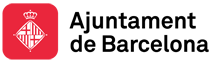 Instància per a la provisió de representants municipals als consells escolars dels centres docentsManifesta que:Desitja concórrer al concurs convocat per a la provisió de representants municipals als consells escolars dels centres docents de la ciutat.Juntament amb aquesta instància es facilita un model de resum de currículum que cal que ompliu. Les dades personals recollides seran incorporades en el sistema informàtic de l’Ajuntament de Barcelona i només es podran cedir de conformitat amb la Llei Orgànica 15/1999 del 13 de desembre, de Protecció de Dades de Caràcter Personal, podent l’interessat/da exercir els drets d’accés, rectificació, cancel·lació i oposició, tal com estableix l’art. 5 de l’esmentada llei.Per les raons exposades, SOL·LICITA ésser admès per prendre part en l'esmentat concurs.Barcelona,        d                           de 20   .Us recordem la necessitat de presentar aquesta instància per duplicatEXCM. SRA. ALCALDESSA-PRESIDENTA DE L' AJUNTAMENT DE BARCELONAÉS OBLIGATORI OMPLIR AQUESTS FULLS DE CURRÍCULUMNOM I COGNOMS:Certificat de nivell C o superior de català:Si no esteu en possessió del certificat de nivell de català contesteu aquestes preguntes:Heu participat i obtingut plaça en processos de provisió de l’Ajuntament de Barcelona  o en processos de selecció de personal per accedir a l’Administració local o a l’Administració de la Generalitat de Catalunya, en què hi hagués establerta una prova eliminatòria de català del mateix nivell o superior?En cas afirmatiu, indiqueu el procés de selecció: _ _ _ _ _ _ _ _ _ _ _ _ _ _ _ _ _ _ _ _ _ _ Heu superat la prova de català del mateix nivell o superior en altres processos de provisió de l’Ajuntament de Barcelona, sense haver obtingut plaça?En cas afirmatiu, indiqueu el núm. del concurs o lliure designació: _ _ _ _ _ _ _ _ _ _ _ _ _ CURSOS DE FORMACIÓTITULACIONS ACADÈMIQUESEXPERIÈNCIA PROFESSIONALLLOC OCUPAT: CATEGORIA:					PERIODE: DESCRIPCIÓ DE LES FUNCIONS PRINCIPALS REALITZADES:LLOC OCUPAT: CATEGORIA:					PERIODE: DESCRIPCIÓ DE LES FUNCIONS PRINCIPALS REALITZADES:LLOC OCUPAT: CATEGORIA:					PERIODE: DESCRIPCIÓ DE LES FUNCIONS PRINCIPALS REALITZADES:LLOC OCUPAT: CATEGORIA:					PERIODE: DESCRIPCIÓ DE LES FUNCIONS PRINCIPALS REALITZADES:LLOC OCUPAT: CATEGORIA:					PERIODE: DESCRIPCIÓ DE LES FUNCIONS PRINCIPALS REALITZADES:REPRESENTANT MUNICIPAL ALS CONSELLS ESCOLARSALTRES MÈRITSDistrictes de preferència per exercir de representant municipal(no vinculant)Les dades personals recollides seran incorporades en el sistema informàtic de l’Ajuntament de Barcelona i només es podran cedir de conformitat amb la Llei Orgànica 15/1999 del 13 de desembre, de Protecció de Dades de Caràcter Personal, podent l’interessat/da exercir els drets d’accés, rectificació, cancel·lació i oposició, tal com estableix l’art. 5 de l’esmentada llei.                                                                 Concurs núm. *: C1r Cognom *1r Cognom *1r Cognom *2n Cognom *2n Cognom *2n Cognom *Nom *Nom *Data naixement *Data naixement *Data naixement *NIF *NIF *Número de matrículaCategoria administrativaCategoria administrativaCategoria administrativaCategoria administrativaCategoria administrativaCategoria administrativaCategoria administrativaRelació laboral (FN / CL)Antiguitat reconeguda (anys de servei a l'Administració Pública)Antiguitat reconeguda (anys de servei a l'Administració Pública)Antiguitat reconeguda (anys de servei a l'Administració Pública)Antiguitat reconeguda (anys de servei a l'Administració Pública)Antiguitat reconeguda (anys de servei a l'Administració Pública)Antiguitat reconeguda (anys de servei a l'Administració Pública)Grau personal (nivell consolidat)Actualment ocupa el lloc de treball deActualment ocupa el lloc de treball deA la dependènciaA la dependènciaA la dependènciaSector/Districte/InstitutSector/Districte/InstitutSector/Districte/InstitutTelèfon dependènciaTelèfon dependènciaTelèfon dependènciaTelèfon dependènciaAdreça electrònicaAdreça electrònicaAdreça electrònicaAdreça electrònicaDomicili particular Domicili particular Domicili particular Domicili particular Districte PostalDistricte PostalDistricte PostalTelèfon particular* Per a una correcta tramitació és imprescindible omplir les caselles ombrejadesSINOSINOSINONOM DEL CURSCENTREANYDURADA EN HORESPÀG. ACRED.PÀG. ACRED.Representant municipal des de l’anyFins l’anyPÀG. ACRED.1.6.2.7.3.8.4.9.5.10.